Ålands lagtings beslut om antagande avLandskapslag om ändring av landskapslagen om stöd för produktion av el från vindkraft	I enlighet med lagtingets beslut fogas till landskapslagen (2019:88) om stöd för produktion av el från vindkraft till 5 kap. nya 13a och 15a §§ som följer:13a §Inspektion och information	Landskapsregeringen har rätt att av en elproducent och en systemansvarig stamnätsinnehavare som avses i landskapslagen om tillämpning av rikslagstiftning om elmarknaden, få den information och utföra de inspektioner som krävs för tillsynen enligt denna lag och enligt den Europeiska unionens gällande bestämmelser om stöd vilka är förenliga med den inre marknaden. En inspektion får dock inte utföras i lokaler och utrymmen som till skydd för privatlivet omfattas av hemfrid.15a §Brott mot bestämmelserna om produktionsstöd	Den som uppsåtligen eller av oaktsamhet bryter mot informationsskyldigheten enligt 13a § eller rapporteringsskyldigheten enligt 9 § kan dömas till böter för brott mot bestämmelserna om produktionsstöd.__________________	Denna lag träder i kraft den…__________________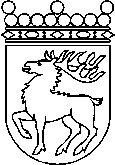 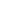 Ålands lagtingBESLUT LTB 76/2019BESLUT LTB 76/2019DatumÄrende2019-11-18LF 2/2019-2020	Mariehamn den 18 november 2019	Mariehamn den 18 november 2019Roger Nordlund  talmanRoger Nordlund  talmanIngrid Zetterman  vicetalmanBert Häggblomvicetalman